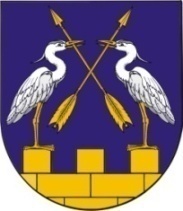 КОКШАЙСКАЯ СЕЛЬСКАЯ       МАРИЙ ЭЛ РЕСПУБЛИКЫСЕ         АДМИНИСТРАЦИЯ  ЗВЕНИГОВО МУНИЦИПАЛ                                            ЗВЕНИГОВСКОГО       РАЙОНЫН КОКШАЙСК           МУНИЦИПАЛЬНОГО РАЙОНА ЯЛ КУНДЕМ          РЕСПУБЛИКИ МАРИЙ ЭЛ АДМИНИСТРАЦИЙЖЕ                      ПОСТАНОВЛЕНИЕ 			                           ПУНЧАЛот 30 декабря   2021 г. № 168О создании согласительной комиссии по урегулированию разногласий, послуживших основанием для подготовки  заключения о несогласии с проектом внесения изменений в Генеральный план Кокшайского сельского поселения Звениговского муниципального района Республики Марий ЭлВ соответствии со статьей 25 Градостроительного кодекса Российской Федерации, Федеральным законом от 06.10.2003 N 131-ФЗ «Об общих принципах организации местного самоуправления в Российской Федерации», приказом Министерства экономического развития Российской Федерации от 21.07.2016 N 460 «Об утверждении порядка согласования проектов документов территориального планирования муниципальных образований, состава и порядка работы согласительной комиссии при согласовании проектов документов территориального планирования»,  Законом Республики Марий Эл от 05.10.2006 № 52-З «О регулировании отношений в области градостроительной деятельности в Республике Марий Эл», письмом Правительства Республики Марий Эл  от 21.12.2021г. №01/08-14138,  руководствуясь Уставом Кокшайского сельского поселения Звениговского муниципального района Республики Марий Эл, Кокшайская сельская администрация Звениговского муниципального района Республики Марий ЭлПОСТАНОВЛЯЕТ:1. Создать  согласительную  комиссию   по урегулированию    разногласий, послуживших  основанием     для     подготовки   заключения  о   несогласии   с проектом  внесения изменений  в    Генеральный план Кокшайского  сельского поселения  Звениговского   муниципального    района    Республики  Марий Эл    (далее - согласительная комиссия) 2. Утвердить состав согласительной комиссии   (приложение 1).
       3. Постановление вступает в силу со  дня подписания,  подлежит  опубликованию в  газете «Звениговская неделя»,  размещению в информационно-телекоммуникационной сети «Интернет», а также в Федеральной государственной информационной системе территориального планирования (ФГИС ТП). Глава Кокшайской сельской администрации:					П.Н.НиколаевПриложение № 1 к постановлению  №168 от 30.12.2021г.Состав согласительной комиссии по урегулированию разногласий, послуживших основанием для подготовки  заключения о несогласии с проектом внесения изменений в Генеральный план Кокшайского сельского поселения Звениговского муниципального района Республики Марий ЭлПредставители федеральных органов исполнительной власти, которые направили заключения о несогласии  с проектом внесения изменений в генеральный план Кокшайского сельского поселения Звениговского муниципального района Республики Марий Эл по отдельному списку:Министерство строительства, архитектуры и жилищно-коммунального хозяйства Республики Марий ЭлМинистерство природных ресурсов, экологии и охраны окружающей среды Республики Марий ЭлМинистерство культуры, печати и по делам национальностей Республики Марий ЭлПримечание: в случае отсутствия члена комиссии допускается его замена лицом, исполняющим его обязанности путем объявления на заседании комиссии, без внесения изменений в настоящее постановление.Председатель комиссии:Николаев Петр Николаевич -Глава Кокшайской  сельской  администрации  Заместитель председателя комиссии:Заместитель председателя комиссии:Иванова Любовь Николаевна-Главный специалист  Кокшайской сельской администрацииСекретарь комиссии:Бондарец Татьяна Николаевна-Специалист 1 категории Кокшайской сельской администрацииЧлены комиссии:Мохаткин Игорь Алексеевич -Депутат Собрания  депутатов Кокшайского сельского поселения (по согласованию); Петухов Рудольф Альбертович -Депутат Собрания  депутатов Кокшайского сельского поселения (по согласованию) ;Иванова Екатерина Валерьевна-Руководитель отдела по управлению муниципальным имуществом и земельными ресурсами Звениговского муниципального района Республики Марий Эл (по согласованию);Акошкина Надежда ИвановнаКиреев Андрей Адольфович--Ведущий специалист капитального строительства и архитектуры администрации Звениговского муниципального района Республики Марий Эл (по согласованию);Главный инженер Акционерного общества «Марийскгражданпроект- Базовый территориальный проектный институт» (по согласованию)Ситникова Анастасия Петровна -Консультант отдела архитектуры и градостроительства  (по согласованию);Бахтина Ольга Витальевна-Главный специалист – эксперт отдела использования и воспроизводства лесов и ведения государственного  лесного реестра (по согласованию);Михеева Аурика Ивановна-Начальник отдела по сохранению, использованию и охране объектов культурного наследия  (по согласованию)Представитель   Министерства природных ресурсов и экологии Российской Федерации   Федерального  агентства лесного хозяйства (Рослесхоз)  (по согласованию)Представитель    Министерства транспорта Российской Федерации (Минтранс России) (по согласованию)